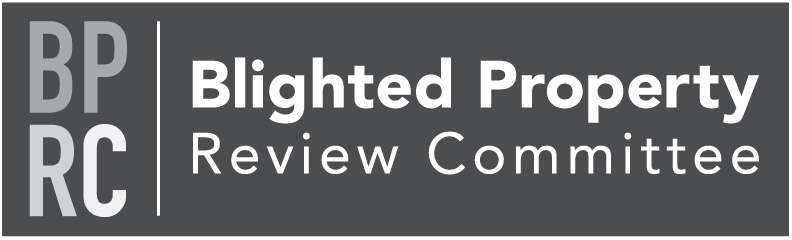 Thursday, October 12, 2023
https://us02web.zoom.us/j/366212397 Zoom Meeting via phone: 301-715-8592 Meeting ID: 366 212 397Members: Tom Englerth, Joiann Galiano, David Garabedian, Eric Mains, Greg Monskie, John McLucas, Cindy Seibel Call to Order							Tom EnglerthComments or Questions from the Public			Tom EnglerthApproval of September 2023 Minutes - Action 		Tom EnglerthProject Update		 				Bronley Martin333 N Pleasant, Dallastown - ActionLERTA Program Update					Bronley MartinWest York Borough Storage Space - UpdateGood of the OrderNext Meeting – November 9, 2023Adjournment